OBIECTIVUL:  CONTRACT VJ-CL04,,Extinderea şi reabilitarea reţelelor de alimentare cu apă si de canalizare în municipiul Petrosani”OBIECTIVUL:  CONTRACT VJ-CL04,,Extinderea şi reabilitarea reţelelor de alimentare cu apă si de canalizare în municipiul Petrosani” CANALIZARE PETROSANI – STR. MIHAI EMINESCU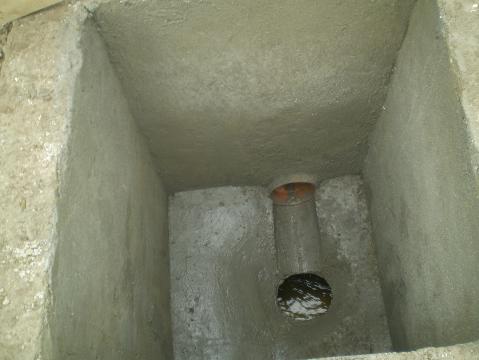 CANALIZARE PETROSANI – STR. ECATERINA TEODOROIU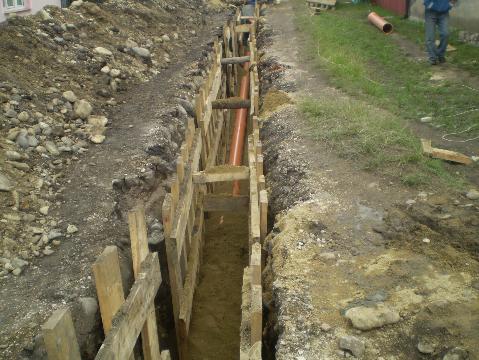        CANALIZARE PETROSANI – STR. E. TEODOROIU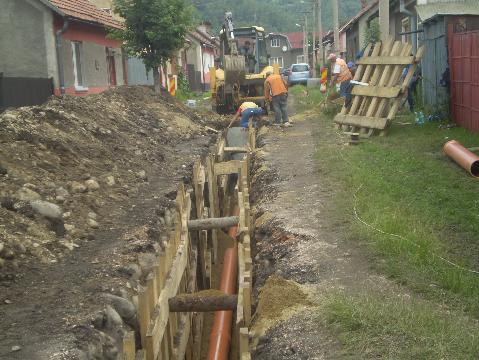 CANALIZARE PETROSANI – STR. E. TEODOROIU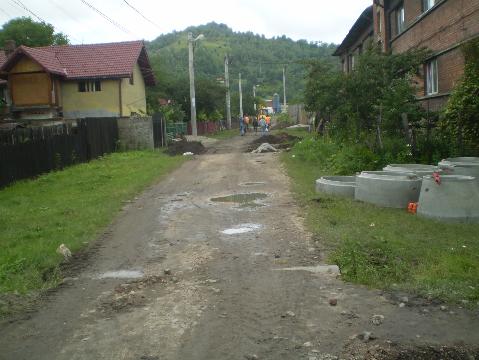 PETROSANI – ORGANIZARE SANTIER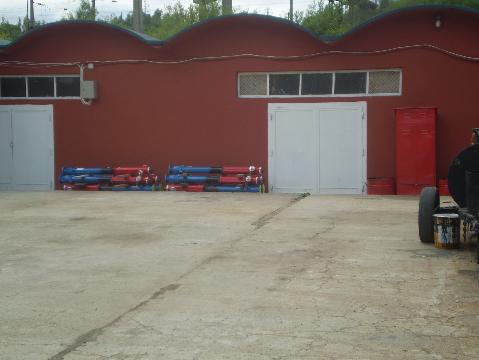 PETROSANI – ORGANIZARE SANTIER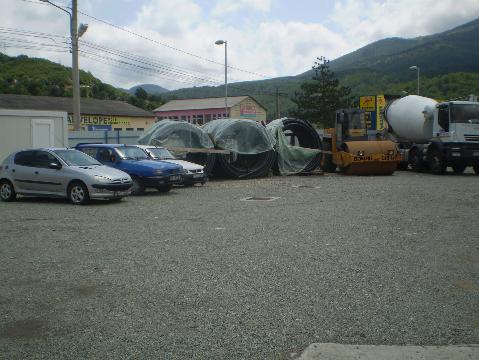 RETEA APA PETROSANI – STR. NOUA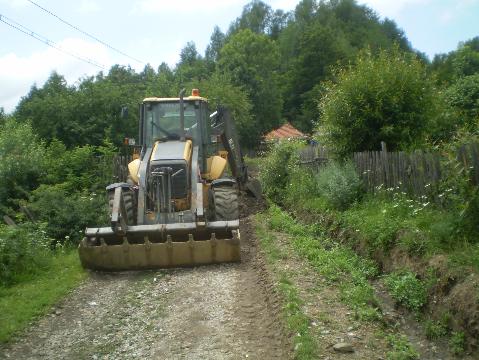 RETEA APA PETROSANI – STR. NOUA 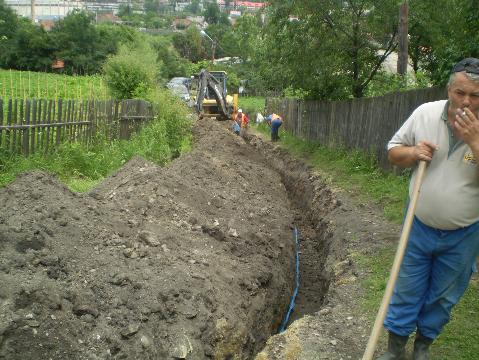 CANALIZARE PETROSANI – STR. EGALITATII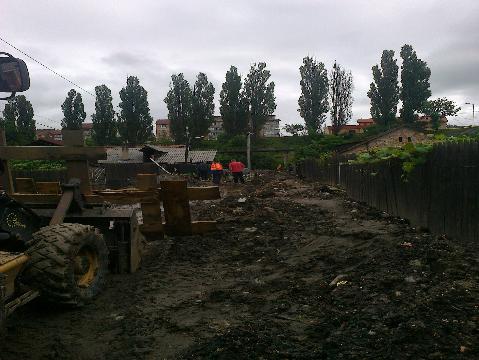 CANALIZARE PETROSANI – STR. IMPARATU TRAIAN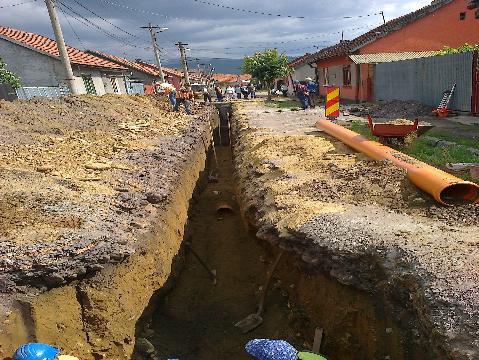         CANALIZARE PETROSANI – STR.CIRCA POMPIERI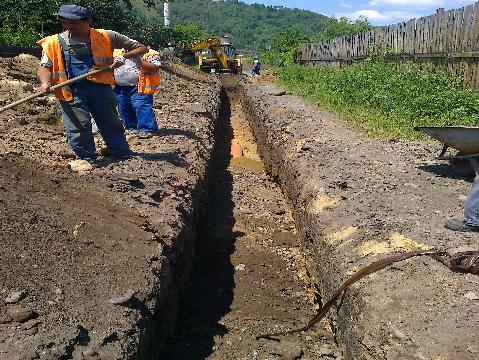 CANALIZARE PETROSANI – STR. SARMISEGETUZA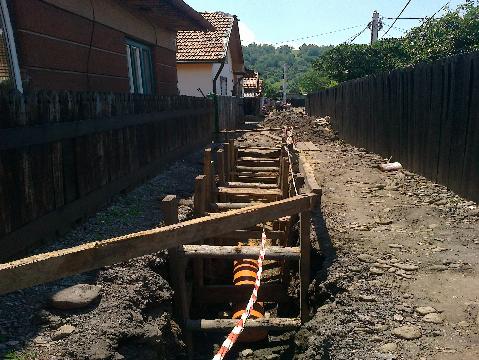 